 	1.Внести изменения и дополнения в постановление администрации сельского поселения «Койдин» от 31.01.2020г. № 05/01 «Об утверждении программы энергосбережения и повышения энергетической эффективности муниципального образования Республики Коми сельского поселения «Койдин» на 2020-2024гг»» согласно приложению, к настоящему постановлению.2. Настоящее постановление вступает в силу со дня его принятия и подлежит опубликованию на официальном сайте администрации сельского поселения «Койдин».Глава сельского поселения «Койдин»                             А.Г. КузнецоваПриложение к постановлению от31.01.2020г. № 05/01 «Об утверждении программы энергосбережения и повышения энергетической эффективности муниципального образования Республики Коми сельского поселения «Койдин» на 2020-2024гг».  2. п. 4 изложить в следующей редакции:«4. Перечень и описание программных мероприятий     Необходимым шагом для реализации энергосберегающих мероприятий является проведение энергетических обследований и паспортизации объектов Учреждения. Энергетическое обследование и паспортизация объектов бюджетной сферы осуществляются в целях:выявления потенциала энергосбережения;определения основных энергосберегающих мероприятий;определения объектов, на которых в первую очередь необходимо проводить энергосберегающие мероприятия;разработки организационных и технических мероприятий, направленных на снижение потерь энергии; определение потенциала энергосбереженияПеречень энергосберегающих мероприятий, включаемых в настоящую Программу основывается на содержании Приказа Министерства экономического развития Российской Федерации от 17 февраля 2010 года №61 «Об утверждении примерного перечня мероприятий в области энергосбережения и повышения энергетической эффективности, который может быть использован в целях разработки региональных, муниципальных программ в области энергосбережения и повышения энергетической эффективности». В соответствии с поставленными задачами Программой предусмотрена реализация энергосберегающих мероприятий на объектах организации, приведенных в приложении №4. Данный перечень мероприятий может пересматриваться на основании результатов проведенных энергетических обследований (энергоаудитов), позволяющих квалифицированно определить потенциал энергосбережения обследуемых объектов».2.  Приложение 4  изложить в следующей редакции Приложение №4Перечень энергосберегающих мероприятий«Койдìн» сикт овмōдчōминсаадминистрация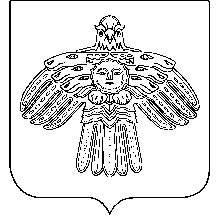 Администрациясельского поселения «Койдин»«Койдìн» сикт овмōдчōминсаадминистрация           ШУÖМПОСТАНОВЛЕНИЕАдминистрациясельского поселения «Койдин»   от 31 января 2022 г.                                                                       № 05/01                                        Республика Коми, пст. КойдинО внесении изменений и дополнений в постановление от 20.01.2020 «Об утверждении программы энергосбережения и повышения энергетической эффективности муниципального образования Республики Коми сельского поселения «Койдин» на 2020-2024гг.»№ 05/01Руководствуясь Федеральным законом от 23.11.2009г. N261-ФЗ «Об энергосбережении и повышении энергетической эффективности и о внесении изменений в отдельные законодательные акты Российской Федерации»; Постановлением Правительства РФ от 11.02.2021 № 161  «Об утверждении требований  к региональным и муниципальным программам в области энергосбережения и повышения энергетической эффективности и о признании утратившимися силу некоторых актов Правительства Российской Федерации и отдельных положений некоторых актов Правительства Российской Федерации»,  администрация сельского поселения «Койдин» постановляет:   от 31 января 2022 г.                                                                       № 05/01                                        Республика Коми, пст. КойдинО внесении изменений и дополнений в постановление от 20.01.2020 «Об утверждении программы энергосбережения и повышения энергетической эффективности муниципального образования Республики Коми сельского поселения «Койдин» на 2020-2024гг.»№ 05/01Руководствуясь Федеральным законом от 23.11.2009г. N261-ФЗ «Об энергосбережении и повышении энергетической эффективности и о внесении изменений в отдельные законодательные акты Российской Федерации»; Постановлением Правительства РФ от 11.02.2021 № 161  «Об утверждении требований  к региональным и муниципальным программам в области энергосбережения и повышения энергетической эффективности и о признании утратившимися силу некоторых актов Правительства Российской Федерации и отдельных положений некоторых актов Правительства Российской Федерации»,  администрация сельского поселения «Койдин» постановляет:   от 31 января 2022 г.                                                                       № 05/01                                        Республика Коми, пст. КойдинО внесении изменений и дополнений в постановление от 20.01.2020 «Об утверждении программы энергосбережения и повышения энергетической эффективности муниципального образования Республики Коми сельского поселения «Койдин» на 2020-2024гг.»№ 05/01Руководствуясь Федеральным законом от 23.11.2009г. N261-ФЗ «Об энергосбережении и повышении энергетической эффективности и о внесении изменений в отдельные законодательные акты Российской Федерации»; Постановлением Правительства РФ от 11.02.2021 № 161  «Об утверждении требований  к региональным и муниципальным программам в области энергосбережения и повышения энергетической эффективности и о признании утратившимися силу некоторых актов Правительства Российской Федерации и отдельных положений некоторых актов Правительства Российской Федерации»,  администрация сельского поселения «Койдин» постановляет:  выявление бесхозяйных объектов недвижимого имущества, используемых для передачи энергетических ресурсов (включая газоснабжение, тепло-и электроснабжение), организации постановки таких объектов на учёт в качестве бесхозных объектов недвижимого имущества и последующему признанию права муниципальной собственности на такие бесхозяйственные объекты недвижимого имущества.организация управления бесхозяйными объектами недвижимого имущества, используемыми для передачи энергетических ресурсов, с момента выявления таких объектов, в том числе определении источника компенсации возникающих при их эксплуатации нормативных потерь энергетических ресурсов, (включая тепловую энергию, электрическую энергию), в частности за счет включения расходов на компенсацию указанных потерь в тариф организации, управляющей такими объектами, в соответствии с законодательством Российской Федерации;  информационное обеспечение указанных в подпунктах "а" - "к" настоящего пункта мероприятий, в том числе информированию потребителей энергетических ресурсов об указанных мероприятиях и о способах энергосбережения и повышения энергетической эффективности№№Наименование   мероприятийЕд.изм.Всегов т.ч. по годамв т.ч. по годамв т.ч. по годамв т.ч. по годамв т.ч. по годамВозможный экономический эффект, %№№Наименование   мероприятийЕд.изм.Всего2020  г.2021  г.2022  г.2023  г.2024  г.Возможный экономический эффект, %1. Организационные мероприятия по энергосбережению и повышению энергетической эффективности этих организаций:1. Организационные мероприятия по энергосбережению и повышению энергетической эффективности этих организаций:1. Организационные мероприятия по энергосбережению и повышению энергетической эффективности этих организаций:1. Организационные мероприятия по энергосбережению и повышению энергетической эффективности этих организаций:1. Организационные мероприятия по энергосбережению и повышению энергетической эффективности этих организаций:1. Организационные мероприятия по энергосбережению и повышению энергетической эффективности этих организаций:1. Организационные мероприятия по энергосбережению и повышению энергетической эффективности этих организаций:1. Организационные мероприятия по энергосбережению и повышению энергетической эффективности этих организаций:1. Организационные мероприятия по энергосбережению и повышению энергетической эффективности этих организаций:1.1.Реализация механизма заинтересованности персонала в энергосбережении. Назначение ответственного за энергосбережение в организации, введение системы премирования работников за достигнутые показатели экономии энергоресурсов.  + + + + +1.2.Знание  ответственными за исправное состояние и безопасную эксплуатацию тепловых энергоустановок  «Правил технической эксплуатации тепловых энергоустановок» (далее ПТЭТЭ) ++ + + + 1.3.Разработка местной инструкции по эксплуатации, управлению и обслуживанию энергопотребляющих систем и периодический контроль со стороны руководства учреждения за их выполнением (ТПЭУ) п.2.8.1.ПТЭТЭ + + + + +1.4.Оформление журнала дефектов и неполадок ТПЭУ п.2.8.9.ПТЭТЭ (замечания по работе системы отопления, освещения, вентиляции) + + + + +1.5.Удаление от поверхности нагрева прибора (особенно радиатора) декоративных решеток, плит, плотных штор, мебели, что  обеспечивает рост теплоотдачи +до 5%1.6.Содержание в исправном состоянии запорно-регулирующей арматуры систем отопления горячего и холодного водоснабжения, что дает экономию потребления ресурсов + + + + +до 3%1.7.Регулярная очистка светильников и окон + + + + +до 3%1.8.Разработка технико-экономических обоснований в целях внедрения энергосберегающих технологий для привлечения внебюджетного финансирования + + + + +1.9.проведение энергетических обследований зданий, строений, сооруженийздание + +1.10.Разработка энергетического паспорта на все объектыпаспорт1.11. Заключение энергосервисных договоров (контрактов) на осуществление исполнителем действий, направленных на энергосбережение и повышение энергетической эффективности использования энергетических ресурсов заказчиком1.12Увеличение количества использования в качестве источников энергии вторичных энергетических ресурсов и (или) возобновляемых источников энергии1.13Выявление бесхозяйных объектов недвижимого имущества, используемых для передачи энергетических ресурсов(включая газоснабжение, тепло- и электроснабжение)Здания (оформление в мун. собственность)2. Технические и технологические мероприятия по энергосбережению и повышению энергетической эффективности2. Технические и технологические мероприятия по энергосбережению и повышению энергетической эффективности2. Технические и технологические мероприятия по энергосбережению и повышению энергетической эффективности2. Технические и технологические мероприятия по энергосбережению и повышению энергетической эффективности2. Технические и технологические мероприятия по энергосбережению и повышению энергетической эффективности2. Технические и технологические мероприятия по энергосбережению и повышению энергетической эффективности2. Технические и технологические мероприятия по энергосбережению и повышению энергетической эффективности2. Технические и технологические мероприятия по энергосбережению и повышению энергетической эффективности2. Технические и технологические мероприятия по энергосбережению и повышению энергетической эффективности2.1.Оснащение зданий, строений, сооружений приборами учета используемых энергетических ресурсовшт 1 1до 5% потребления соответствующего ресурса2.2.Автоматизация потребления тепловой энергии зданиями, строениями, сооружениями т/узел15-20% от потребления тепловой энергии на отопление2.3.Тепловая изоляция трубопроводов и оборудования, разводящих трубопроводов отопления и горячего водоснабжения в зданиях, строениях, сооруженияхм/пдо 2-5% от потребления тепловой энергии на отопление и ГВС2.4.Проведение гидравлической регулировки, автоматической/ручной балансировки распределительных систем отопления и стояков в зданиях, строениях, сооружениях2.5.Промывка систем централизованного отопленияобъект 1 + + + + +до 2-4% от потребления тепловой энергии на отопление2.6.Закрытие неиспользуемых помещений с отключением отоплениям. кв.2.7.Замена неэффективных отопительных котлов в индивидуальных системах отопления зданий, строений, сооруженийкотелдо 30% от затрат на отопление2.8.Установка теплоотражателей на приборы отопленияприбор 9 9 до 1%2.9.Окраска поверхности радиаторов в темные тона прибор2.10.Установка частотного регулирования приводов насосов в системах горячего водоснабжения зданий, строений, сооруженийшт.до 30% от потребления электроэнергии2.11.Перекладка электрических сетей для снижения потерь электрической энергии в зданиях, строениях, сооруженияхм/п 4040до 5% от потребления электрической энергии2.12.Применение энергосберегающих лампшт.10 2222220-30% от потребления электроэнергии2.13.Восстановление/внедрение циркуляционных систем в системах горячего водоснабжения зданий, строений, сооруженийсистем2.14.Рационализация расположения источников света в помещенияхобъект2.15.Автоматическое регулирование электрического освещения путём использования сенсоров освещенности помещений (для учёта погодных условий и времени суток)объект2.16.Автоматическое выключение электрического освещения за счёт использования датчиков присутствия людей в помещениях (особенно во вспомогательных, складских и т.п. помещениях)объект2.17.Покраска стен и полов отражающей краской, для более эффективного использования естественного освещениям.кв.2.18.Установка отражающих поверхностей в плафонах лампшт2.19.Обеспечение выключения электроприборов из сети при их неиспользовании (вместо перевода в режим ожидания)прибор2.20.Изменение режима работы кухонного оборудования в больницах и школах (плиты, вытяжки, микроволновые печи); обеспечение необходимого технического обслуживания холодильников и морозильных камеред.оборуд.2.21.Закупка энергопотребляющего оборудования высоких классов энергетической эффективности;ед.оборуд.2.22.Установка приборов учета водышт2.23.Установка энергоэффективных санитарно-технических устройств шт2.24.Утепление зданий, строений, сооружений:до 5-15% от потребления тепловой энергии на отопление2.24.1- уплотнение оконных и дверных проемовшт92322до 5-15% от потребления тепловой энергии на отопление2.24.2- установка энергосберегающих оконшт/м.кв. 4 4до 5-15% от потребления тепловой энергии на отопление2.24.3- установка автоматических доводчиков на входных дверяхшт 1 1до 5-15% от потребления тепловой энергии на отопление2.24.4- установка воздушно-тепловых завес на входных дверяхштдо 5-15% от потребления тепловой энергии на отопление2.24.5- утепление наружных ограждающих конструкцийм.кв. 108108до 5-15% от потребления тепловой энергии на отопление2.24.6 Организация управления бесхозяйными объектами недвижимого имущества, используемыми для передачи энергетических ресурсов(если такие объекты выявлены)шт.